Demande de financement pour un projet FriTime—Nom de la commune :     Date :     Coordonnées bancaires de la commune :      Responsable politique de la commune :Nom : 	     Prénom :	     Adresse :	     NPA, lieu :	     Tél :	     	E-mail :	     Budget global :Charges :		CHF      Produits :		CHF      Participations de tiers (spécifiez le nom des services)Associations :			     	CHF       (Associations, sociétés, fondations ou autres…)Commune :			     	CHF      Confédération : 		     	CHF      Fonds privés :		     	CHF       (Fonds de la Loterie romande, sponsors, dons, autres fonds…)Demande de co-financement actuellement en cours :A quel organisme ?      Annexes demandées—Budget détaillé du projetPrésenter un document détaillé avec charges et produits.Indication importante : Veillez à ce que le budget ne soit pas déficitaire.Liste des activités prévuesVeuillez faire une liste des activités prévues dans votre commune.OrganigrammeQui se trouve dans la direction locale de projet ? Avez-vous crée un groupe de travail ?Veuillez joindre un organigramme impliquant les personnes concernées par ce projet, avec les coordonnées des responsables.Idées principales de votre projet FriTime—But du projetDécrivez ici le but général de votre projet : Situation de départDécrivez ici le contexte initial de votre projet, la situation actuelle :Arguments en faveur de votre projetDécrivez ici les besoins auxquels répond le projet :CollaborationsDécrivez ici les collaborations éventuelles avec d’autres communes :Décrivez ici les collaborations avec les associations qui sont sollicitées :InfrastructuresQuelles sont les infrastructures (salles, terrains, parcours…) que votre commune compte mettre à disposition du projet ? Décrivez-les ici :Est-ce que des infrastructures sont également mises à disposition par des organismes privés ? Si oui, doivent-elles être louées ?Publics ciblesMentionnez ici les tranches d’âge que touche votre projet :Est-ce que le projet touche un groupe social particulier (ex. jeunes filles, jeunes migrants, jeunes défavorisés, etc.) ?Planification du projetDécrivez ici les différentes étapes dans la planification de votre projet :Implication des jeunesComment prévoyez-vous d’impliquer les jeunes dans l’organisation du projet ?Plan de communicationDécrivez ici votre stratégie de communication pour informer les enfants, les jeunes et les familles de la mise sur pied du projet FriTime dans votre commune :Par qui et comment avez-vous entendu parler du projet FriTime ?Conditions pour le financement du projet—Envoyer la demande de financement complète à l’association FriTimeAvoir son projet autorisé par l’associationDevenir membre de l’associationMettre en œuvre le projet pendant au moins 4 ans consécutifsOrganiser au minimum 12 activités (1 activité dure au minimum2 heures) réparties le plus régulièrement possible sur 1 année civileRespecter le cadre éthique donné dans le projetParticiper au module de formationEnvoyer le rapport d’évaluation du projet une fois par année à l’association FriTimeAssurer une mise en œuvre suffisante du projet selon les exigences posées par cette convention.Nous déclarons avoir pris connaissance des conditions ci-dessus et acceptons le fait que si une condition n’est pas remplie, le solde de 20% ne peut être perçu. De plus, le comité de l’association FriTime se réserve le droit de réclamer une partie ou l’intégralité du montant déjà encaissé, si l’activité prévue est interrompue avant la fin des quatre ans ou lorsque les conditions ci-dessus ne sont pas respectées.Date et lieu :			Signature du responsable politique et seau de la commune :__________________	___________________________________________________Ce document doit impérativement être signé et renvoyé par la poste et par courrier électronique à l’association FriTime.Une publication conjointe de la direction de la santé et des affaires sociales et de la direction de l’instruction publique, de la culture et du sport.Direction de la santé et des affaires sociales DSASRoute des Cliniques 171700 Fribourgwww.fr.ch/dsasDirection de l’instruction publique, de la culture et du sport DICSRue de l’Hôpital 11700 Fribourgwww.fr.ch/dicsJuin 2013—Coordination cantonale du projetService de l’enfance et de la Jeunesse, Service de la santé publique, Service du Sport—Secrétariat de l’association FriTimeMelanie SchneiderService du Sport SSpoRoute Neuve 91700 FribourgTéléphone : +41 26 305 12 64E-Mail : melanie.schneider@fr.ch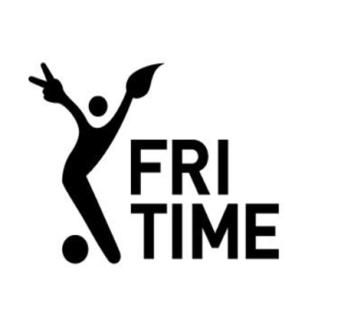 Avec le soutien de :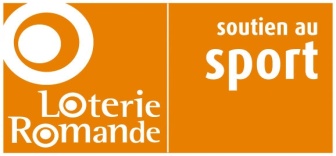 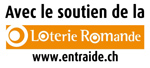 